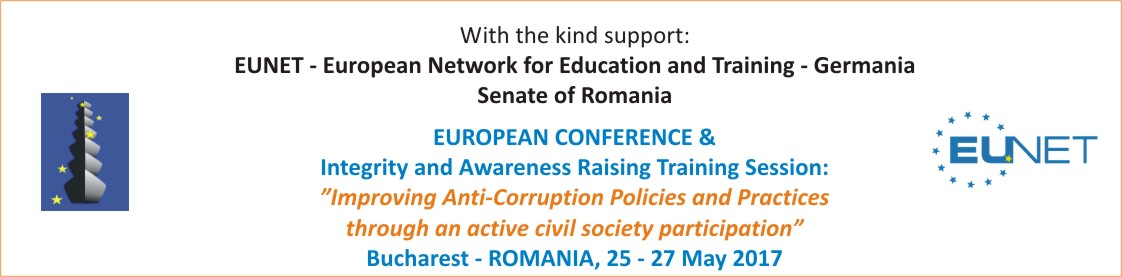 	Ziua 1 – Joi, 25 mai 2017 – Sesiune de Conștientizare și Formare		Locație: Casa Academiei Române - Sala ”Pierre Werner” 		Calea 13 Septembrie nr 13 (parter, aripa stângă)		Participanți: max. 25 persoaneLectori și Traineri:Prof. Vito D’Armento – Societatea Europeană de Etnografia Educației (SEEE) – Italia Richard WASSELL – Director Center for London – Marea BritanieNelu CIOBANU – Procuror/Formator – Institutul Național al MagistraturiiCristina GUSETH – Director Executiv Freedom HouseAdrian BABOI-STROE - fost Secretar de Stat - Ministerul Justiției/Membru Onorific Transparency InternationalProf. Cristian DUCU – Centrul de Cercetări Avansate în Management și Etică AplicatăAv. Ana Maria MUNTEANUAmfitrion: Av. Prof. univ.dr. Mircea DUŢU – Directorul Institutului de Cercetări Juridice „Acad. Andrei Rădulescu”Moderator: Sever AVRAM, Președinte Executiv – EUROLINK-Casa Europei / CIO-SUERD ”Jean Bart”9.30 – 10.00 Înregistrarea participanților. Sesiune introductivă de NetworkingModul 110.00 – 11.30  Cum pot fi stimulați mai bine decidenții din sectorul public și din mediul privat pentru a se implica în mod proactiv în implementarea Strategiei Naționale Anticorupție, în special în politicile și proiectele vizând prevenirea corupției și avantajele preluării bunelor practici din alte state europene?Prezentări, studii de caz și ateliere de lucru pe marginea poveștilor de succes sau a proiectelor anti-corupțieModul 211.30 – 13.00 Cum să valorizăm implicarea practicienilor și consultanților din domeniul juridic în aplicarea legislației și codurilor de conduită internaționale privind mituirea și faptele de corupție în domeniul tranzacțiilor și investițiilor internaționale?Prezentări, studii de caz și ateliere de lucru privind problemele și obstacolele care apar în aplicarea standardelor anti-corupție/anti-mită în România (due diligence, slush funds, combaterea practicilor de mituire).13.00 – 14.00 Networking CocktailModul 314.00 – 15.30 Cum să promovăm la nivel național exigențele UE privind continuarea luptei anti-corupție în România, îndeosebi prin adoptarea criteriilor de convergență instituțională și a abordării centrate pe prevenție? Care sunt mijloacele și metodele de cooperare cu sectorul ONG privind noul rol al participării civice în transpunerea Strategiei Naționale Anticorupție și a standardelor UE și internaționale care să conducă la îmbunătățirea procesului intern și a imaginii României.Prezentări șidezbatere generală. Remarci finale și concluziile sesiunii.15.30 – 16.00 Colectarea și finalizarea sugestiilor și propunerilor participanților privind crearea Platformei Ombudsmanului Național Anticorupție16.00-16.30 Ceremonia de Decernare a Diplomelor de Participare	Ziua 2 – Vineri, 26 mai 2017	Conferința Europeană de Transfer a Bunelor Practici		Locație: Senatul României - Sala ”Avram Iancu”		Calea 13 Septembrie nr 1-3, Intrarea A - Senat (mezanin)		Participanți: max. 80 persoane9.30 – 10.00 Înregistrarea participanțilorSesiune Introductivă de Networking10.00 – 10.45 Deschiderea OficialăAmfitrion din partea Senatului României - Vicepreședinte Mihai GOȚIUMesaje introductive și key notes din partea invitaților speciali și speakerilor (listă previzională):Parlamentul European – MEP Monica MACOVEIInițiativa Regională Anti-Corupție – Șeful Secretariatului Vladan JOKSIMOVICHanns Seidel Romania - Director Ciprian PETCUAgenția Națională de Integritate – Secretar General Silviu POPAAcademia de Poliție ”Alexandru Ioan Cuza”- Conf. univ. dr. Cristian Eduard ȘTEFANAutoritatea de Audit – Curtea de Conturi a României – Vicepreședinte Verginia VEDINAȘInstitutul de Cercetări Juridice "Acad. Andrei Rădulescu" – Prof. univ. dr. Av. Mircea DUȚUBanca Mondială – Analist Politici Publice Dani SANDUWorkshop 110.45 – 12.30  Cum să adaptăm, să ameliorăm și să armonizăm combaterea corupției în România în acord cu exigențele și cu cele mai bune standarde ale UEPanel: Freedom House Romania  – Director Executiv Cristina GUSETHCentrul de Resurse Juridice, Manager Program ”Integritate Publică” Radu NICOLAEPrezentări urmate de întrebări și răspunsuri12.30 – 13.30 Networking CocktailWorkshop 2 13.30 – 15.30 Căi de creștere a convergenței instituționale și de promovare a dialogului structurat cu societatea civilă în vederea îndeplinirii obligațiilor comunitare și internaționale în relația cu OLAF, CEDO, GRECO, OECD.Panel:Transparency International – Membru Onorific / Ministerul Justiției – fost Secretar de Stat Adrian BABOI STROEInstitutul Național al Magistraturii – Procuror militar (r.) Nelu CIOBANUEUROLINK – Casa Europei – Avocat Ana Maria MUNTEANUReprezentantul Ministerului Justiției în relația cu Grupul de State împotriva Corupției – Consiliul EuropeiPrezentări urmate de întrebări și răspunsuri15.30 – 16.30 Asamblarea recomandărilor și propunerilor din partea invitaților și participanților și definitivarea Planului de Acțiune al Platformei Ombudsmanului European Anticorupție în RomâniaPanel:Centrul de Cercetări Avansate în Management și Etică Aplicată – Prof. Cristian DUCUEUROLINK – Casa Europei – Sever AVRAMRemarci finale16.30 – 17.00 Ceremonia de Decernare a Diplomelor de Excelență pentru cele mai active și eficiente instituții, organizații și personalități din România implicate în prevenirea și combaterea corupțieiDr. Camelia BOGDAN – expert juridic internațional în infracțiuni de corupție Procuror militar (r) Nelu CIOBANU – fost Director INMExpert Adrian FURDUI – coordonator portal SNA Ministerul JustițieiChestor Alexandru Cătălin IONIȚĂ – Direcția Generală Anticorupție – MAIActrița Oana PELLEARISE ProjectJudecator Constituțional Livia STANCIUMarius Cătălin VARTIC – Director General DLAFE.S. Dna Tove Bruvik WESTBERG – Ambasadorul Norvegiei la BucureștiDiplome de Excelență pentru încurajarea tinerelor valori implicate în prevenirea și combaterea corupțieiNarcis DAJU – jurnalist, GorjNEWS.roAndrei Dorian DUMA – militant anti-corupțieAv. Ana Maria MUNTEANU – Baroul București	Ziua 3 – Sâmbătă, 27 mai 2017		Vizită ghidată de documentare în București		Program opțional pentru oaspeții din străinătateMai multe informații: http://www.houseofeurope.ro/Anti-Corruption 